Consejo Provincial de EducaciónC.P.E.M N ° 46Espacio curricular: Instrucción Cívica.Curso: 5°   División: “A”Departamento: Ciencias SocialesDocente: Geres, Hector.Correo: hector_geres@hotmail.com Cel. WhatsaApp: 3731-661383Fecha de entrega: 6 de abril.Actividad 1EL ESTADO ARGENTINOLeer la siguiente información.De acuerdo con el artículo 35 de la Constitución Nacional, nuestro Estado adopta distintas denominaciones oficiales que se derivan de la tradición y del uso a partir de 1810: Provincias Unidas del Rio de la Plata.República Argentina.Confederación Argentina.Nación Argentina. ¿Cuáles son los nombres que mantiene el uso actual?¿Cuál de los nombres que mantiene el uso actual hace referencia a la organización política, a la forma de gobierno?Según tu opinión, ¿Qué se formó primero: El Estado Argentino o la Nación Argentina? Fundamentar.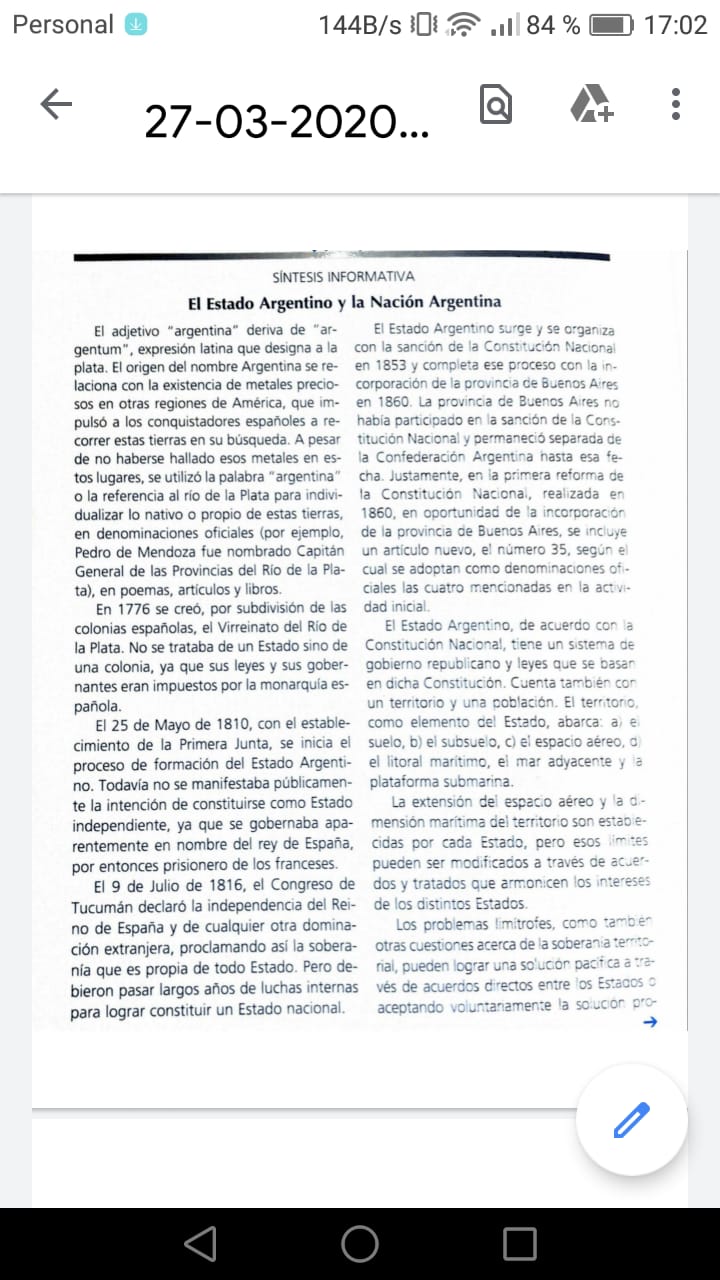 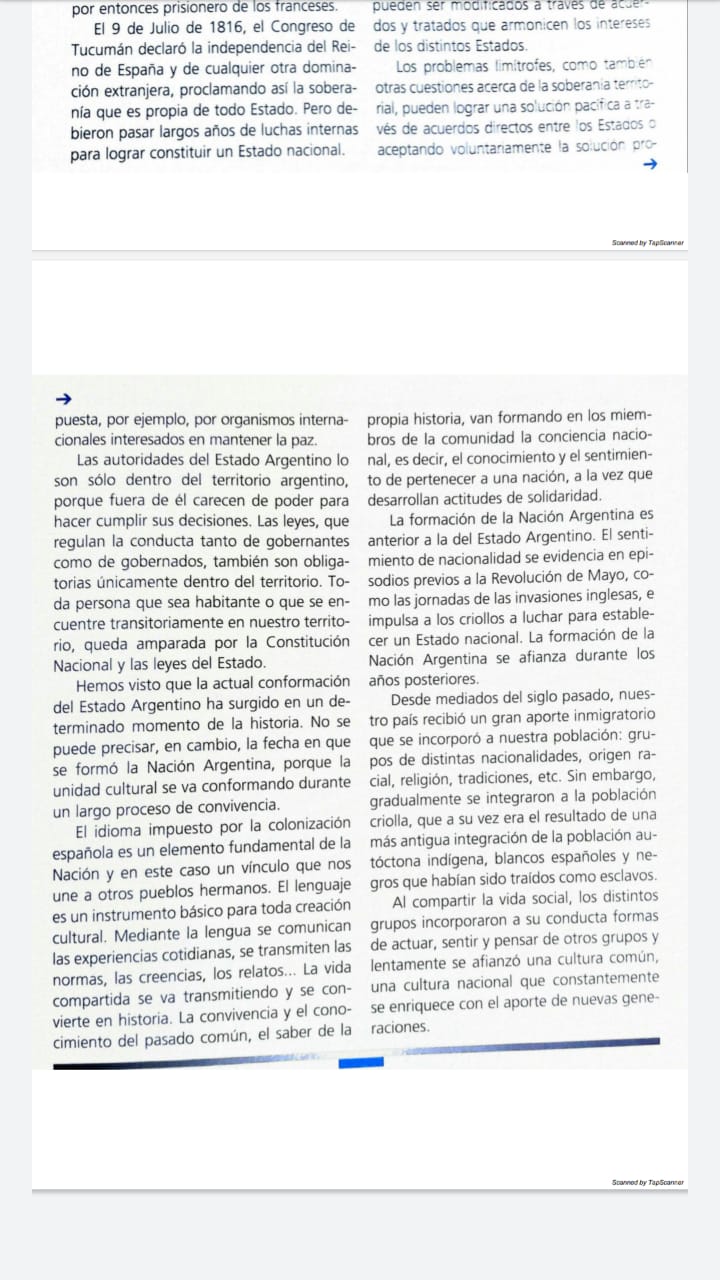 Actividad 2Ordena los siguientes conceptos en dos grupos según corresponda al Estado Argentino o la Nación Argentina:Usos típicos; un territorio; sistema de gobiernos republicano; canciones nativas; miembros-habitantes; Constitución; expresiones idiomáticas propias; dichos o refranes gauchescos; leyes; fronteras; creaciones artísticas argentinas.¿Qué le responderías a cada una de las personas que plantearan las siguientes dudas? Soy propietario de un terreno en el que he encontrado petróleo. ¿Puedo explotarlo para obtener beneficio?Soy periodista y necesito un dato para escribir un artículo sobre satélites artificiales. ¿Los satélites artificiales violan el espacio aéreo? ¿Qué tomarías en cuenta para saber si un extranjero se ha integrado a la comunidad nacional? Esta situación de la pandemia del Coronavirus que está sucediendo en el mundo :¿Cómo crees que está actuando el Estado Argentino? ¿De forma correcta o incorrecta? Fundamentar.ESTADO ARGENTINONACION ARGENTINA